DJNovice  - december 2021    PRENEHANJE VELJAVNOSTI UKREPOV PROTIKORONSKE ZAKONODAJEUporabnike opozarjamo na prenehanje veljavnosti ukrepov za omilitev posledic epidemije nalezljive bolezni COVID-19, ki so bili v letih 2020 in 2021 sprejeti na področju javnega naročanja, in sicer:Posebej torej opozarjamo na ponovno veljavnost četrtega odstavka 66. člena ZJN-3, torej obveznost izvajanja postopkov za oddajo javnih naročil za potrebe ožjih delov občine, kot jih določa zakon, ki ureja lokalno samoupravo, s strani občine ter prenehanje možnosti uveljavljanja popravnega mehanizma v zvezi z razlogom za izključitev iz drugega odstavka 75. člena ZJN-3 (plačilo davkov in prispevkov in predložitev t.im. REK obrazcev).Zakon o spremembah in dopolnitvah Zakona o javnem naročanju (ZJN-3B)Uporabnike ponovno obveščamo, da se 1. januarja 2022 prične uporabljati Zakon o spremembah in dopolnitvah Zakona o javnem naročanju (Uradni list RS, št. 121/21) – ZJN-3B, ki prinaša naslednje bistvene spremembe:Dvig mejnih vrednosti za uporabo zakona na splošnem področju (kot veljajo že s PKP zakoni namesto 20.000 za blago/storitve na 40.000 in za gradnje iz 40.000 na 80.000). Možnost izvedbe nacionalnega postopka NMV do EU pragov (do 5.350.000 eurov tudi pri gradnjah).Nove izjeme, vendar le do EU pragov: naročanje hrane, naročanje blaga za nadaljnjo prodajo, za protokolarne namene v smislu promocije RS in za obvezne storitve revidiranja  – za te izjeme pa velja, da jih štejemo kot evidenčna naročila, torej poročanje o njih bo obvezno, pri živilih pa bo veljala tudi Uredba o zelenem javnem naročanju. Naročanje storitev Pravnega svetovanja in zastopanja se umešča v sistem naročanja (doslej je bilo do 750.000 eur izvzeto iz sistema).Povečanje transparentnosti: obvezna objava celotne dokumentacije izključno na portalu javnih naročil (razen v delih, kjer to zaradi narave datotek ni mogoče) in objava vseh odločitev o oddaji javnih naročil, tudi tistih, ki se oddajo v postopkih s pogajanji brez predhodne objave, ki so se doslej pošiljale po ZUP-u in niso bile javno objavljene.Odpiranje prijav ali ponudb ne sme biti izvedeno prej kot eno uro po roku za oddajo prijav ali ponudb.Oblikovana je določba za primer morebitnega nedelovanja sistema za e-oddajo ponudb – zato kljub morebitnim tehničnim težavam sistema zdaj te težave ne bodo ogrozile enakopravne obravnave ponudnikov niti izvedbe postopka javnega naročanja. Ukinjeno poročanje o izvajanju okvirnih sporazumov.Prožnejši je način dopuščanja popravkov oz. dopolnjevanja ponudb.Urejen način dokazovanja nekaznovanosti (dopuščen 7 mesečni starostni  razpon potrdil), zaradi česar se razbremenjuje ponudnike, ki morajo danes v postopku predložiti notarska potrdila. Možnost določitve krajšega roka za oddajo ponudb v okviru dinamičnega nabavnega sistema za naročnike iz b) in c) točke prvega odstavka 9. člena ZJN-3.Jasen zapis, da je presoja o sprejemu neobičajno nizke ponudbe v diskreciji naročnika. Razširjen nabor prekrškov (npr. prekršek za naročnika, če ne upošteva dodatnih meril poleg cene, kjer je to obvezno oz. prekršek za ponudnika, če dela na gradbišču s podizvajalci, za katere naročnik ne ve in jih ni odobril). NOVO – Vzorec razpisne dokumentacije za oddajo JN z vzpostavitvijo DNSUporabnike obveščamo, da bo 3. 1. 2022 na spletni strani https://ejn.gov.si/sistem/usmeritve-in-navodila/vzorcna-rd.html objavljen vzorec razpisne dokumentacije za oddajo javnega naročila storitev oziroma blaga z vzpostavitvijo dinamičnega nabavnega sistema.SPREMEMBA MEJNIH VREDNOSTI ZA OBJAVE JAVNIH NAROČIL V URADNEM LISTU EUUporabnike ponovno obveščamo, da je Evropska komisija sprejela nove delegirane uredbe, s katerimi spreminja mejne vrednosti, od katerih dalje morajo naročniki obvestila v zvezi z javnimi naročili objaviti v Uradnem listu Evropske unije. Celotno obvestilo je dostopno na povezavi: https://ejn.gov.si/sistem/zakonodaja/veljavni-predpisi.html#K5.Spremembe veljajo od 1. 1. 2022.STIK Z NAMIMinistrstvo za javno upravo, Direktorat za javno naročanje, Tržaška cesta 21, 1000 Ljubljana
Telefonsko svetovanje (sistem javnega naročanja): 01 478 1688, vsak torek in četrtek med 9.00 in 12.00 uro: https://ejn.gov.si/direktorat/pomoc-uporabnikom.html

Telefonsko svetovanje (tehnična pomoč, e-JN): 01 478 7876, vsak dan od ponedeljka do petka med 8.00 in 22.00 uro: https://ejn.gov.si/tehnicna-pomoc (Enotni kontaktni center državne uprave)

Enota za pomoč uporabnikom, ki izvajajo oziroma sodelujejo pri javnih naročilih, sofinanciranih s sredstvi EU (help- desk): https://ejn.gov.si/direktorat/pomoc-uporabnikom.html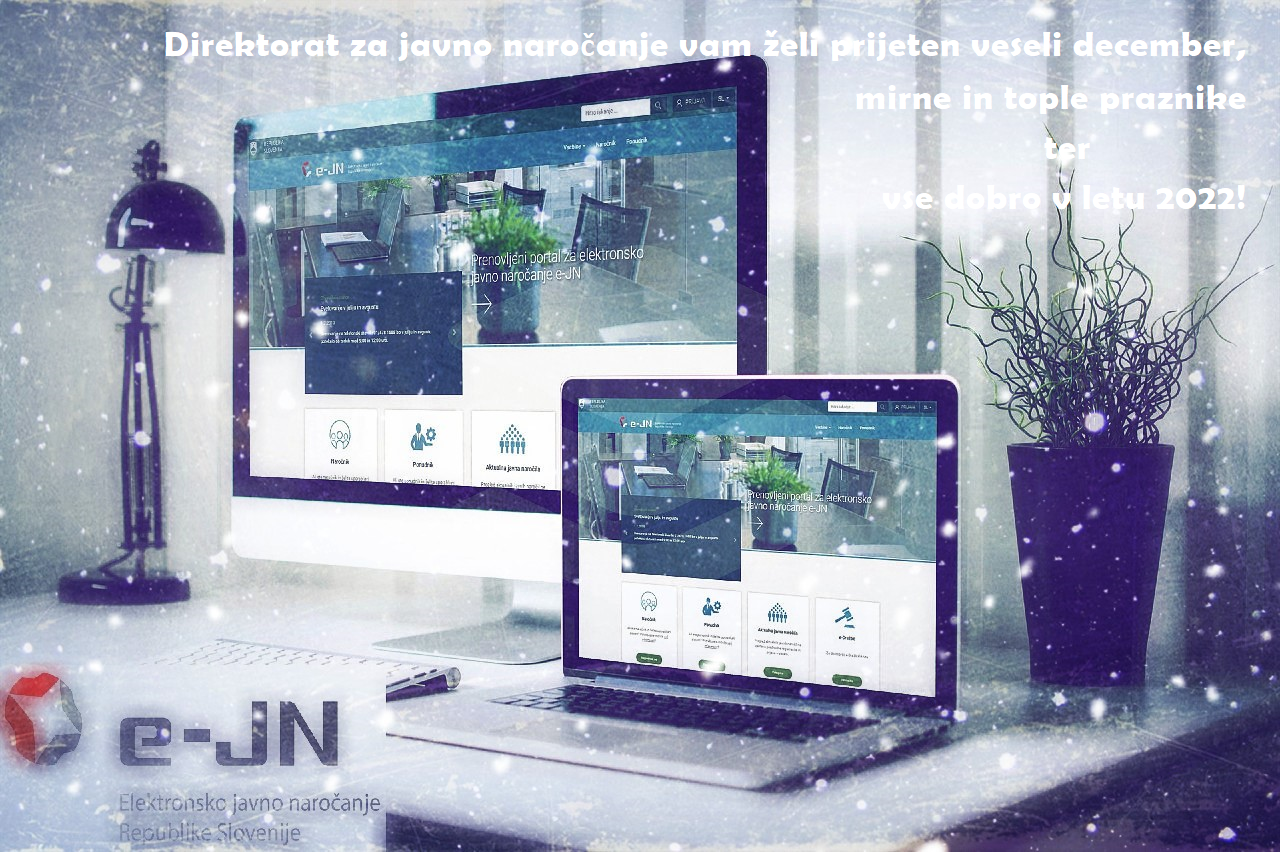 UKREPVELJAVNOST DOPODLAGAdvig mejnih vrednosti za uporabo zakona na splošnem področjuod 40.000 eurov za javno naročilo blaga ali storitev ali projektni natečaj in 80.000 eurov za javno naročilo gradenj (brez davka na dodano vrednost)**V skladu z novelo ZJN-3B (Uradni list RS, št. 121/21), ki stopi v veljavo 1.1.2022 mejne vrednosti ostajajo na enaki ravni.31.12.202190. člen ZIUZEOP (PKP1) in 5. člen ZZUOOP (PKP5)možnost izvedbe NMV za splošno področje za gradnje do 1 mio EUR* *V skladu z novelo ZJN-3B (Uradni list RS, št. 121/21), ki stopi v veljavo 1.1.2022 bo možnost izvedbe NMV za gradnje do mejnih vrednosti za objavo obvestila v Uradnem listu Evropske unije.31.12.202138. člen ZIUOOPE (PKP3) in 3. člen ZDUOP (PKP8)prepuščena samostojna izvedba postopkov lokalnim skupnostim 31.12.202190. člen ZIUZEOP (PKP1) in 2. člen ZDUOP (PKP8)dovoljen popravni mehanizem pri davkih in prispevkih ter neoddanih t.im. REK obrazcih31.12.202138. člen ZIUOOPE (PKP3) in 3. člen ZDUOP (PKP8)